MATEMÀTIQUES				MESURES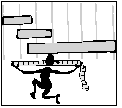 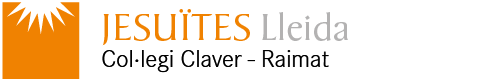 Nom: _____________________		Data: ______________Anem al mercatPer començar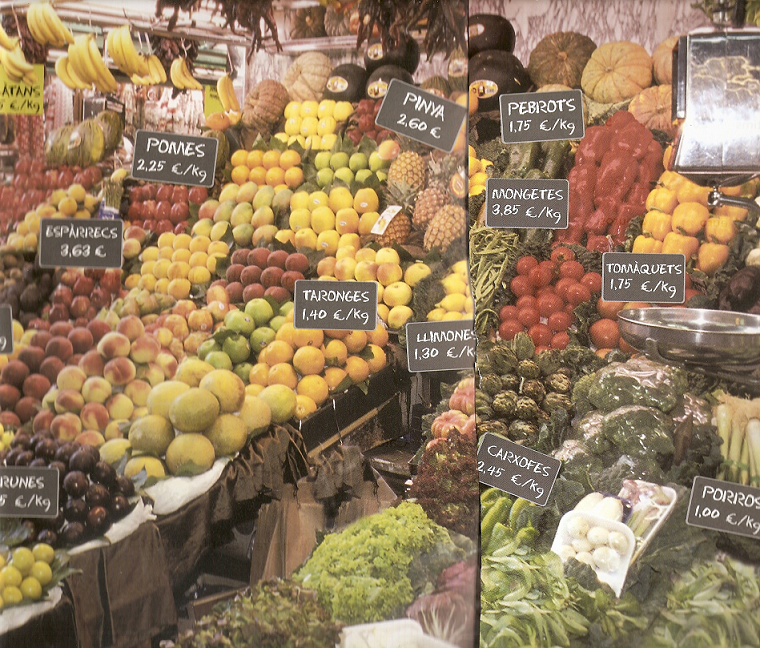 Si alguna vegada has anat a comprar, segur que has trobat cartells que indiquen els preus dels diferents productes.Completa:Què significa el símbol €? __________________________________________ .Quants cèntims hi ha en 1 €? ___________________________________ .Quin producte val 1 € el Kg? ________________________________________ .Quant valen les carxofes? __________________________________________ . Les monedes:1.- Contesta:Quina és la moneda que té més valor? _________________________________Digues 4 maneres d’obtenir el valor d’1€? ______________________________________________________________________________________________2.- Fixa’t en l’exemple i digues quina quantitat de monedes necessites en cada cas: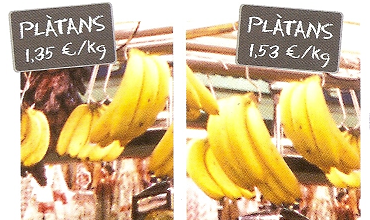 3.- Quins plàtans són més barats els de l’esquerra o els de la dreta?___________________________Els bitllets4.- Quants euros hi ha en cada cas?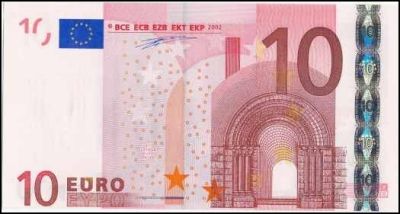 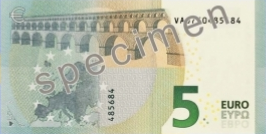 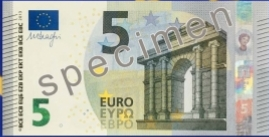 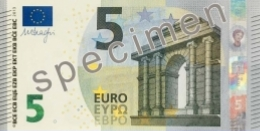 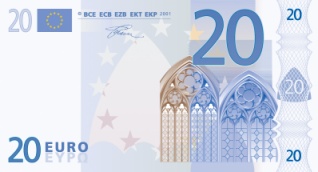 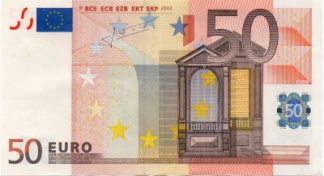 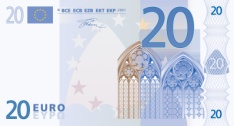 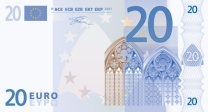 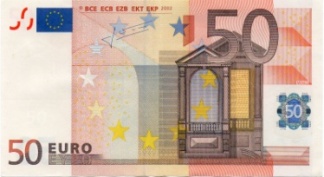 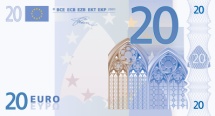 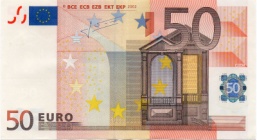 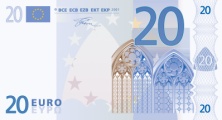 5.- Digues quina quantitat d’euros hi ha en cada cas: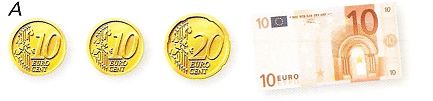 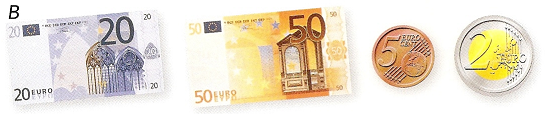 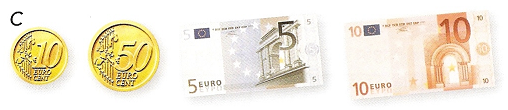 Llegim i escrivim preus:6.- Completa aquesta taula en el teu quadern:Comparem preus:7.- Què val més diners les mongetes o els espàrrecs? ______________________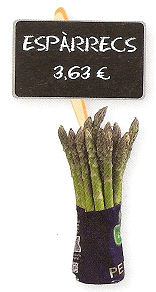 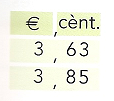 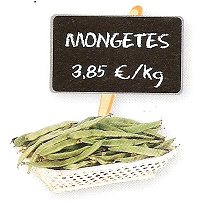 8.- Compara els preus següents i escriu els signes < o >: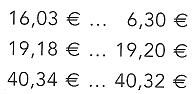 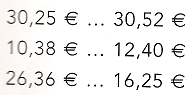 9.- Respon: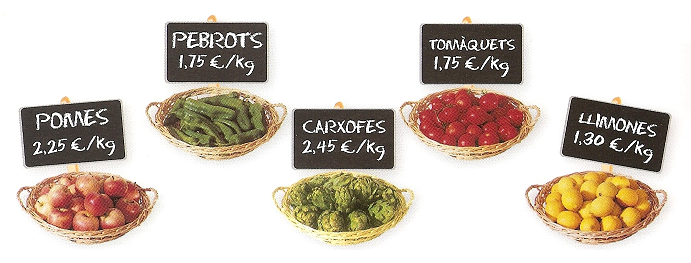 Si comprem un quilo de tomàquets i un de carxofes, quant haurem de pagar?R: ______________________________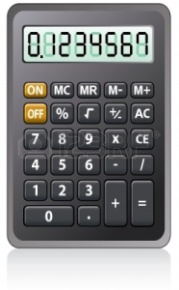 I si comprem un quilo de pomes, un quilo de pebrots i un de llimones? R: ______________________________10.- Tria, en cada cas, el preu que més s’aproxima al real: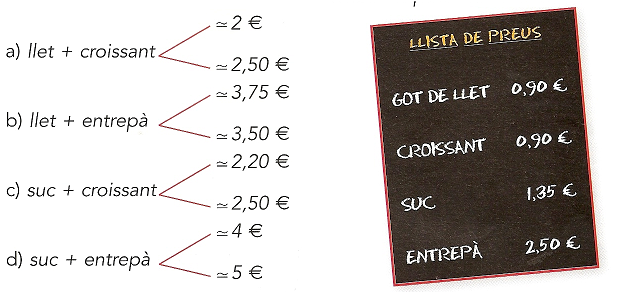 11.- Quants euros hi ha en cada grup de monedes?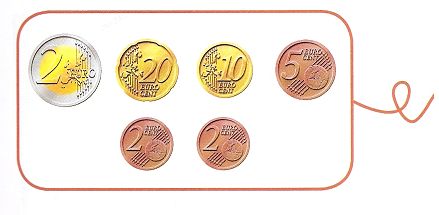    2 euros i 39 cèntims = 2,39€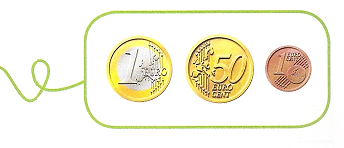 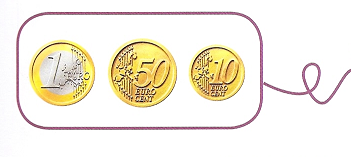 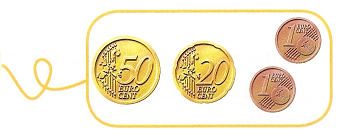 Quin grup de monedes fan menys d’un euro? Pinta’n l’etiqueta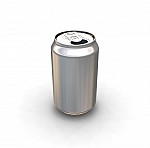 67 cèntims1111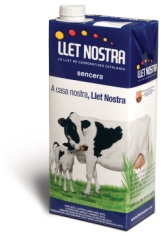 78 cèntims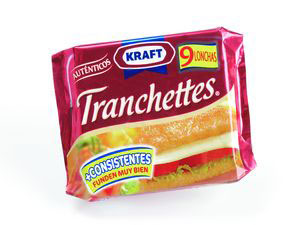 44 cèntimsPreuEs llegeixEnciam0,90 €90 cèntimsPorrosTarongesPaLlet